NBS Specification: 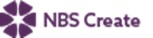 This product is associated with the following NBS Create clause:45-40-65/370 Tree GrillesNBS Specification: 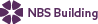 This product is associated with the following NBS clauses:Q10 Kerbs/ edging/ channel/ paving accessories 305 TREE GRILLES AND SURROUNDSQ50 Site/street furniture/equipment              262 TREE GRILLESProduct Specification: Kent Heelmesh Tree Grille    • Manufacturer: Kent Stainless      Web: www.kentstainless.com      Email: info@kentstainless.com      Tel: +353 53 914 3216      Fax: +353 53 914 1802      Address: Ardcavan Works, Ardcavan Co Wexford, Ireland    • Product reference: KHTG-595/640    • Dimensions: 595mm x 640mm, 50mm depth, 290mm cut-out    • Material: Grade 316L Stainless steel    • Finish: Satin Finish 320 Grit Polished 